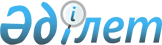 Панфилов аудандық мәслихатының "Панфилов аудандық мәслихаты аппаратының "Б" корпусы мемлекеттік әкімшілік қызметшілерінің қызметін бағалаудың әдістемесін бекіту туралы" 2018 жылғы 13 наурыздағы № 6-32-205 шешімінің күші жойылды деп тану туралыЖетісу облысы Панфилов аудандық мәслихатының 2023 жылғы 10 мамырдағы № 9-4-22 шешімі. Жетісу облысы Әділет департаментінде 2023 жылы 11 мамырда № 23-19 болып тіркелді
      "Құқықтық актілер туралы" Қазақстан Республикасы Заңының 27-бабына сәйкес, Қазақстан Республикасының "Қазақстан Республикасындағы жергілікті мемлекеттік басқару және өзін-өзі басқару туралы" Заңының 7 бабы 4 тармағына сәйкес, Панфилов аудандық мәслихаты ШЕШТІ:
      1. Панфилов аудандық мәслихатының "Панфилов аудандық мәслихаты аппаратының "Б" корпусы мемлекеттік әкімшілік қызметшілерінің қызметін бағалаудың әдістемесін бекіту туралы" 2018 жылғы 13 наурыздағы № 6-32-205 (Нормативтік құқықтық актілерді мемлекеттік тіркеу тізілімінде № 4599 тіркелген) шешімінің күші жойылды деп танылсын. 
      2. Осы шешім оның алғаш рет ресми жарияланған күнінен кейін он күнтізбелік күн өткен соң қолданысқа енгізіледі.
					© 2012. Қазақстан Республикасы Әділет министрлігінің «Қазақстан Республикасының Заңнама және құқықтық ақпарат институты» ШЖҚ РМК
				
      Панфилов аудандық мәслихатының төрағасы

Е. Шокпаров
